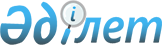 О переименовании улиц села 30 лет КазахстанаРешение акима Узынкольского сельского округа Егиндыкольского района Акмолинской области от 9 сентября 2009 года № 10. Зарегистрировано Управлением юстиции Егиндыкольского района Акмолинской области 22 октября 2009 года № 1-8-87

      В соответствии с пунктом 2 статьи 35 Закона Республики Казахстан от 23 января 2001 года «О местном государственном управлении и самоуправлении в Республике Казахстан», подпунктом 4 статьи 14 Закона Республики Казахстан от 8 декабря 1993 года «Об административно-территориальном устройстве Республики Казахстан», с учетом мнения населения жителей, аким Узынкольского сельского округа РЕШИЛ:



      1. Переименовать улицы села 30 лет Казахстана:

      улицу Школьная - на улицу Ибрая Алтынсарина,

      улицу Степная - на улицу Кенесары,

      улицу Новая - на улицу Абая.



      2. Контроль за исполнением настоящего решения оставляю за собой.



      3. Настоящее решение вступает в силу со дня государственной регистрации в Управлении юстиции Егиндыкольского района и вводится в действии со дня официального опубликования.      Аким Узынкольского

      сельского округа                           А.Габбасов      СОГЛАСОВАНО:      Начальник

      государственного учреждения

      «Отдел культуры и

      развития языков

      Егиндыкольского района»                    М.Е.Сексенбаев
					© 2012. РГП на ПХВ «Институт законодательства и правовой информации Республики Казахстан» Министерства юстиции Республики Казахстан
				